Publicado en Donostia-San Sebastián el 21/09/2018 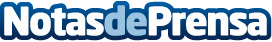 El estrés en los embarazos de reproducción asistida Factores como el estrés y la ansiedad perjudican directamente la capacidad de reproducción. El Hospital de Día Quirónsalud Donostia apuesta por psicólogos especializados que acompañen a los pacientes durante el proceso de embarazo de reproducción asistida. El objetivo es que estos se sientan apoyados y comprendidos
Datos de contacto:Hospital de Día Quirónsalud Donostia943223750Nota de prensa publicada en: https://www.notasdeprensa.es/el-estres-en-los-embarazos-de-reproduccion Categorias: Medicina Sociedad País Vasco Bienestar http://www.notasdeprensa.es